Государственное бюджетное дошкольное образовательное учреждение детский сад №17 Невского  района города Санкт-Петербурга«Путешествие в город Правил Дорожного Движения».(досуговое мероприятие для детей 5-7 лет)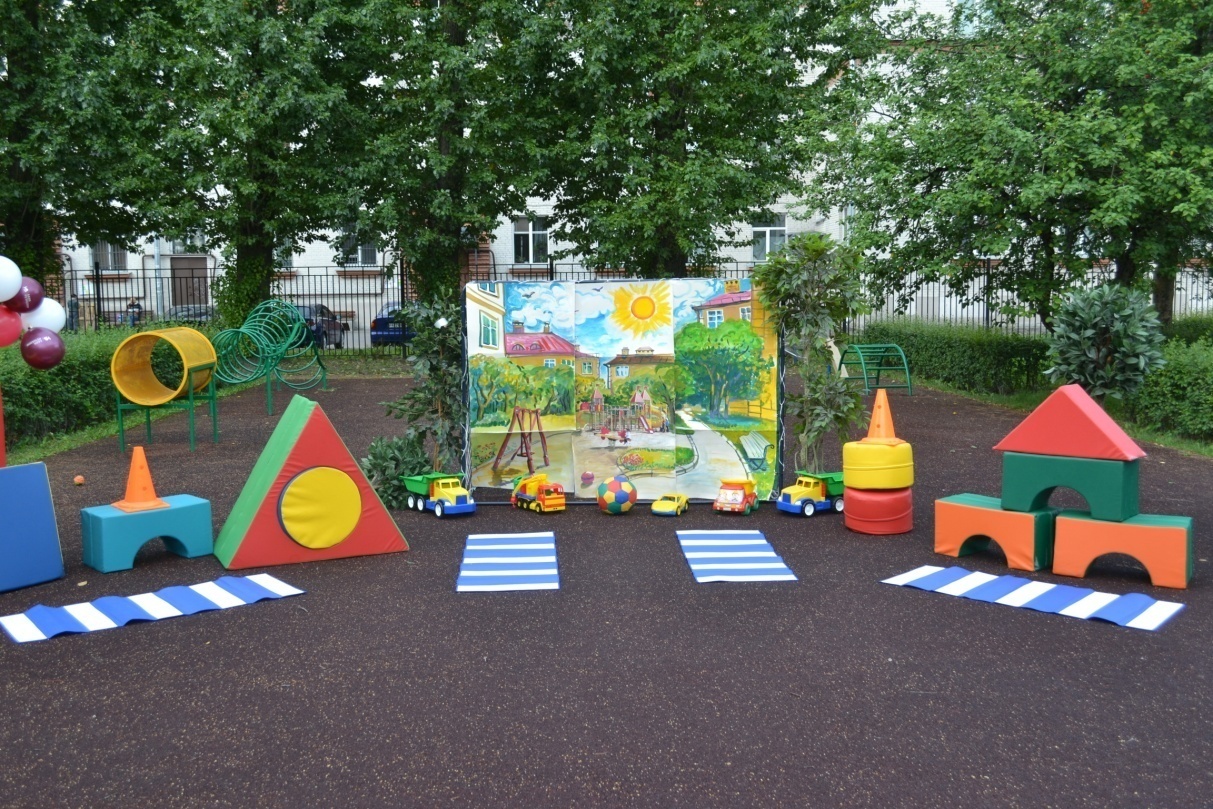 Санкт-Петербург2014 год Цель мероприятия: Закрепить представления детей о правилах поведения на дороге.Предварительная работа: встреча с инспектором ГИБДД по профилактике дорожно-транспортных проишествий Ивановой Натальей Викторовной.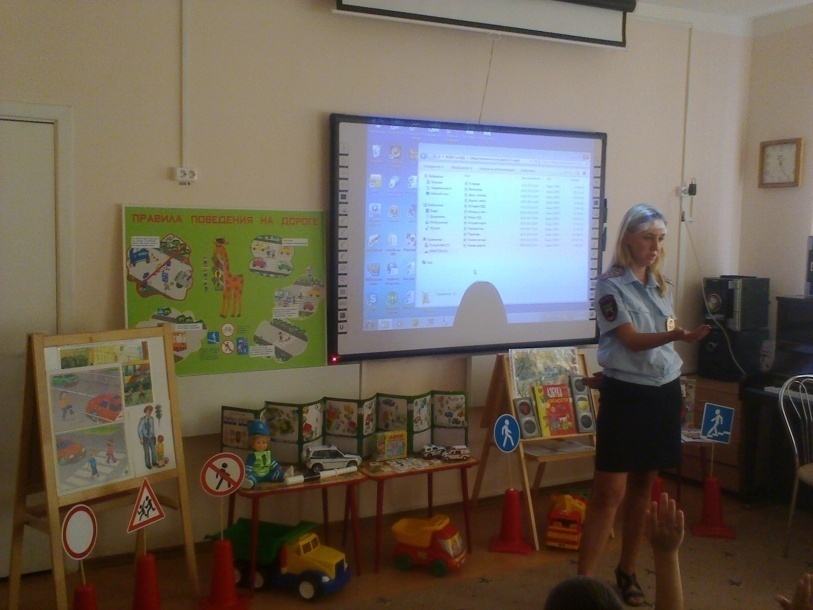 Оформление выставки «Правила движения мы будем изучать!»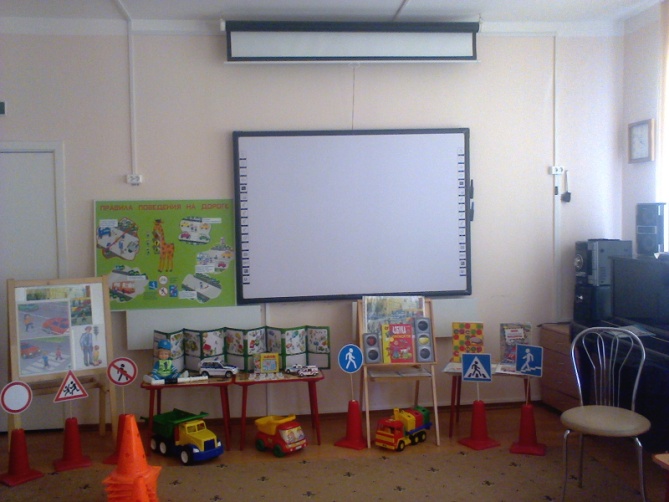 Сценарий мероприятияВедущий: Ребята , сегодня мы с вами отправляемся в необычное путешествие в город Правил Дорожного Движения. Но, чтобы туда попасть нужно купить билеты на поезд. Подойдите все к кассе Ведущий: Ну, что, билеты у всех есть? Тогда в путь.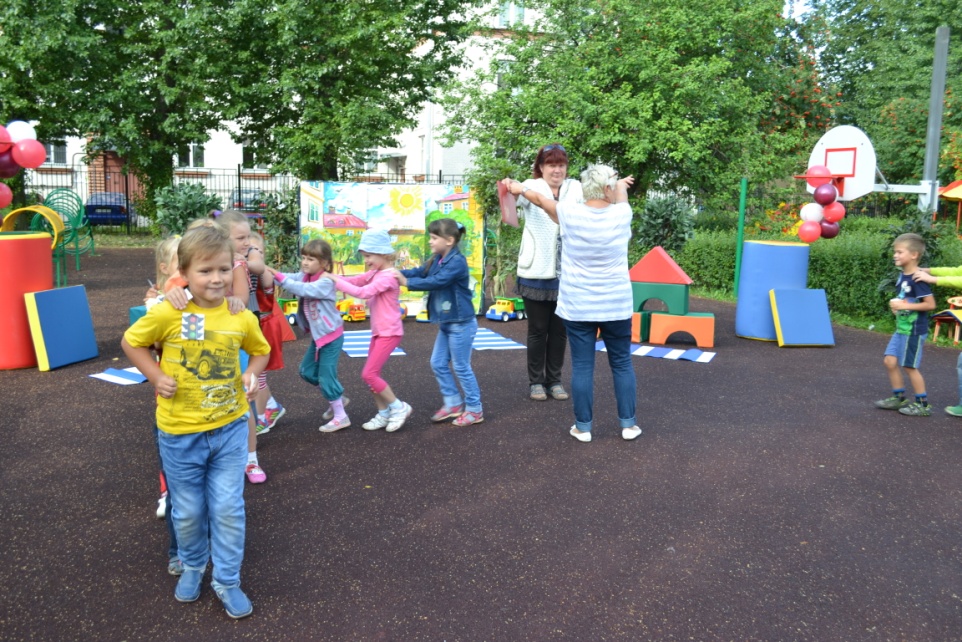 Ведущий :Вот мы приехали, но ехали мы в двух вагончиках, получилось у нас две команды .Первая команда «Светофорчики.»Ведущий : Вторая команда «Бибика.»(Под музыку вбегает Незнайка.)	Незнайка: Здравствуйте! Ребята вы меня узнали? Правильно , конечно я Незнайка.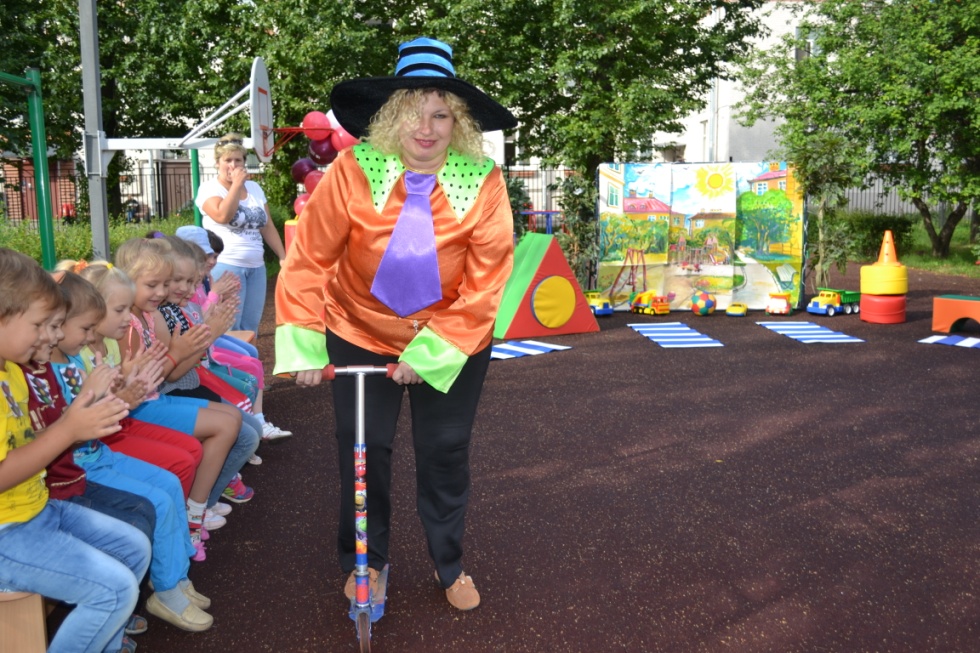 Незнайка: Ой, а куда это я попал?Дети: Ты попал в город  Правил Дорожного Движения.Незнайка: А какие машины есть в вашем городе ?Ведущий: А сейчас нам об этом расскажут ребята и ты узнаешь о всех машинах , которые можешь увидеть на улице.Ребята читают стихи о транспорте.Ведущий: Дорожные знаки помогают передвигаться не только автомобилям, но и пешеходам. Незнайка, а что ты будешь делать, если увидишь вот этот знак (показывает знак пешеходного перехода).Незнайка: Что делать, что делать ? Я знаю надо перепрыгивать через полосочки.Дети : Нет.Ведущий: ребята, давайте покажем незнайке, что должен делать водитель, увидев на переходе пешехода.(Подвижная игра «Автомобили и пешеходы»)Незнайка: Я понял, если пешеход переходит улицу, то водитель просто обязан остановиться.Ведущий: Молодец,а теперь музыкальная пауза.Танец под музыкальную композицию:  «Арамзам-зам.»Ведущий : А теперь загадки про дорожные знаки.Дети загадывают загадки о дорожных знаках.Ведущий: видите сколько много разных дорожных знаков, и каждый из них что-то обозначает.Вот например, что обозначает этот знак?( показывает знак пешеходный переход)Дети: Этот знак обозначает подземный переход.Ведущий: Правильно, давайте с вами поиграем в игру «подземный переход.»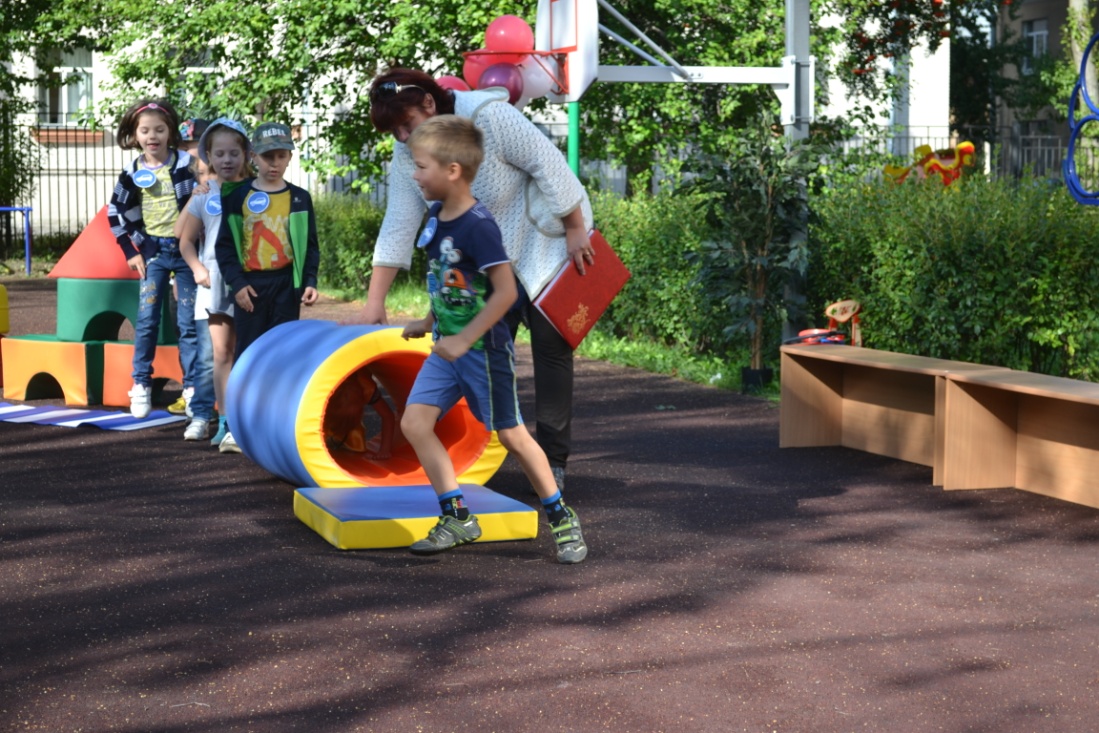 Ведущий: А , давай Незнайка, проверим хорошо ли наши дети знают правила дорожного движения .Игра «Светофор».Ведущий: Ну, что Незнайка , понравилось тебе в нашем городе?Незнайка: Очень понравилось, я так много нового узнал, и теперь всегда буду соблюдать правила дорожного движения .Спасибо вам .До свидания!Ведущий: Приходи к нам еще, мы тебе много интересного расскажим. Ведущий: Наше путешествие подошло к концу.Давайте споем песню «Правила движения мы будем изучать.Ведущий: а теперь наш заключительный танец.   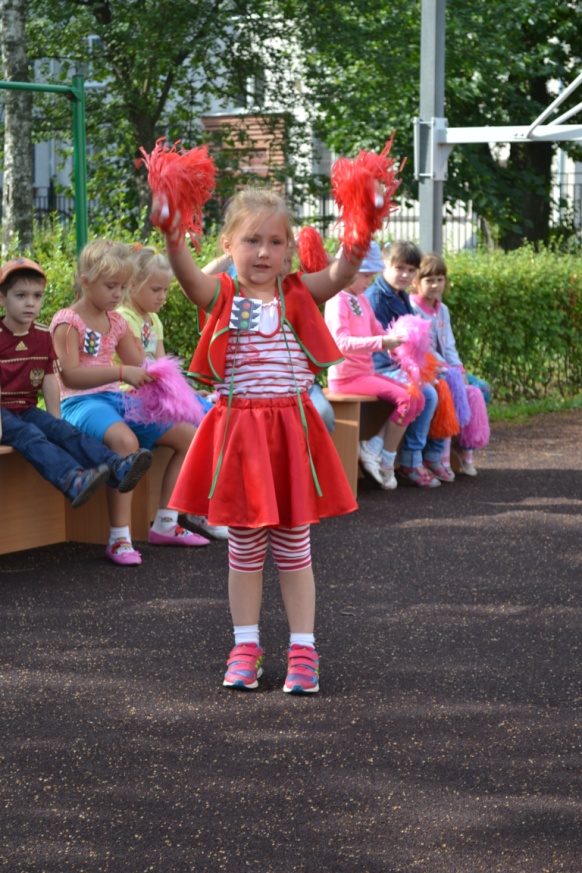 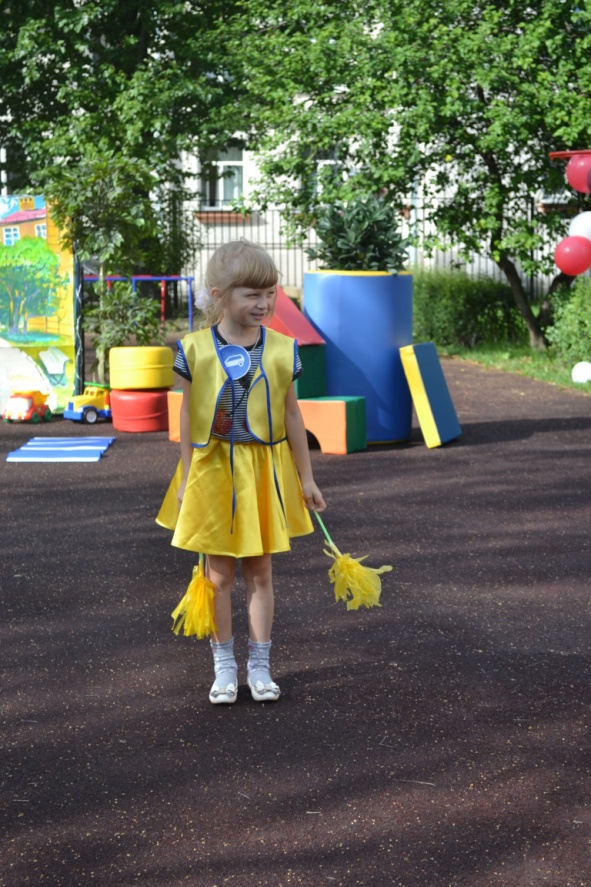 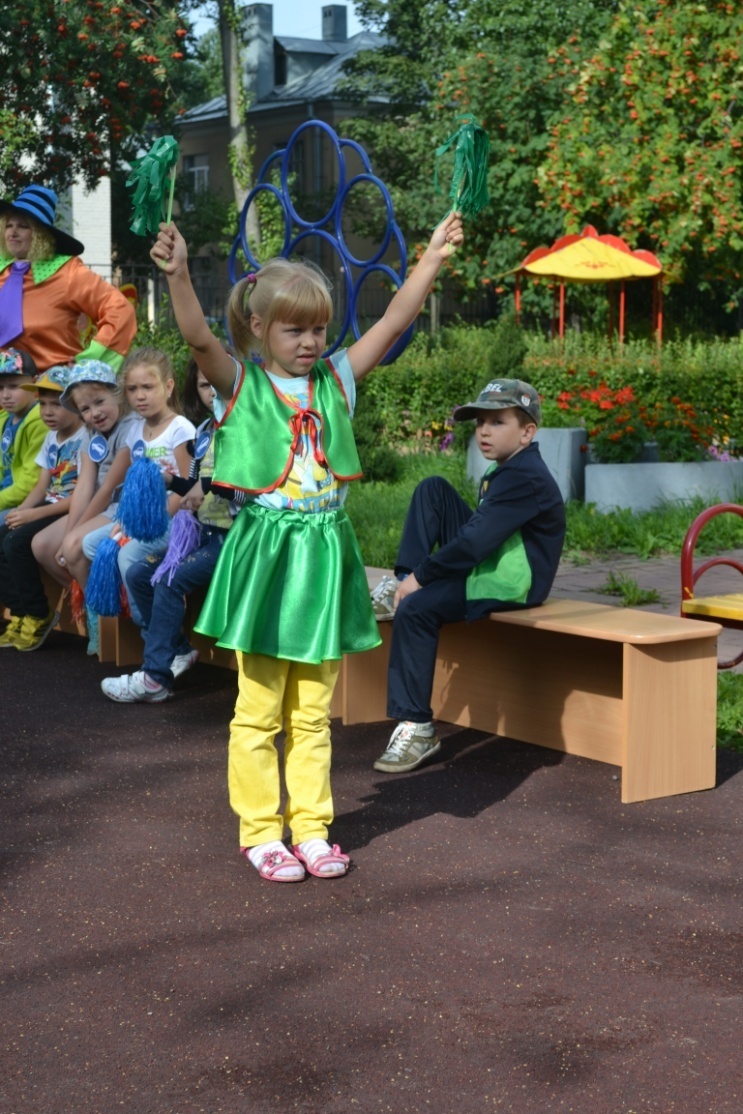 Полина Б., Настя Б,Наташа М, исполняют танец под песню В. Леонтьева «Зеленый огонек.»Ведущий: Вот и закончилось наше путешествие, а теперь вас ждут небольшие памятные подарки.Мероприятие подготовили и провели: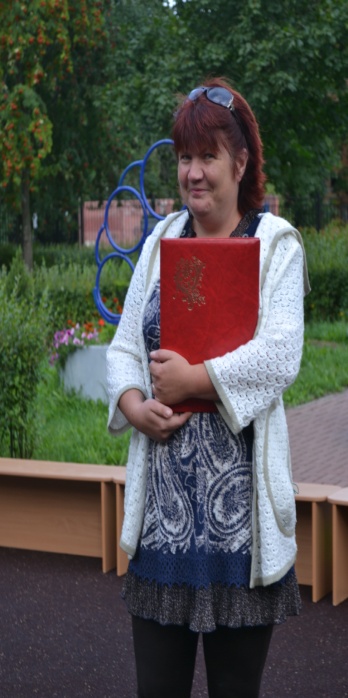 Воспитатель Самойлова Ольга Сергеевна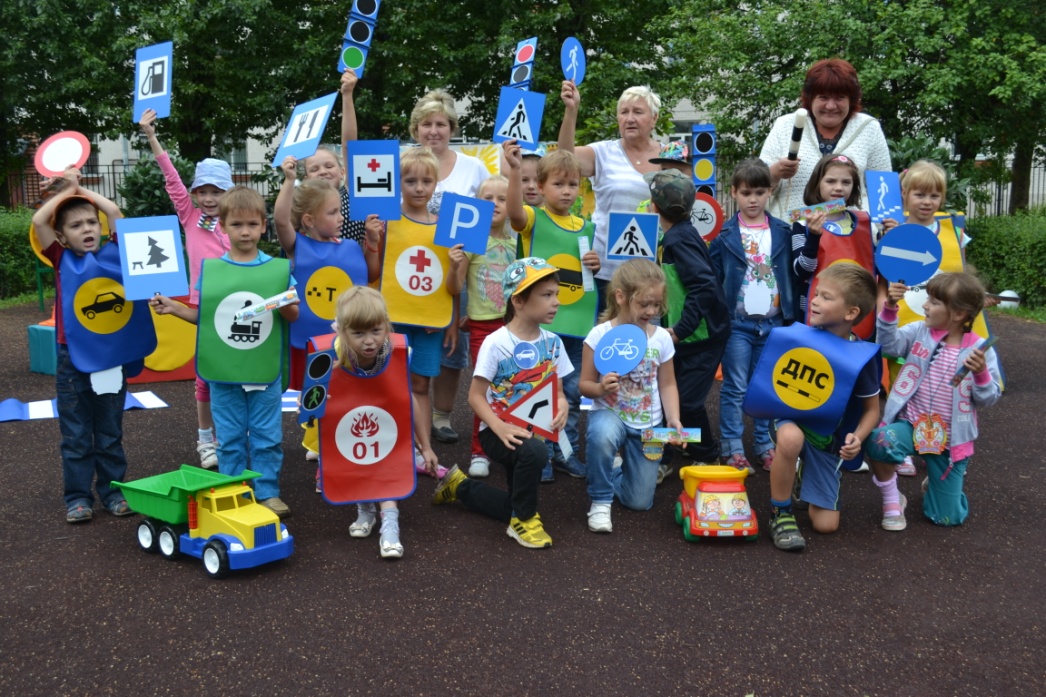 Дети подготовительной группы № 2 